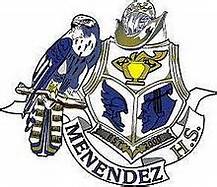 Pedro Menendez High SchoolSAC Meeting AgendaThursday, November 16th – 4:30 pmPMHS Media CenterWelcome and Sign-InSchool Updates/Math Grant		Dr. CarmichaelFunding Requests				AVID/Dr. Carmichael/Chris CofieldUpcoming Events				Dr. Carmichael/Chris CofieldRemarks from SAC members		All MembersMeeting adjournmentUpcoming MeetingsJanuary 18th 2018February 15th 2018